Bygdegårdsnytt Flo Sal höst 2022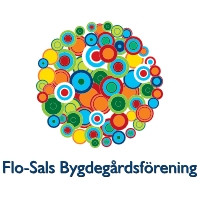 Härliga hösten är här och bygdegårdsprogrammet är igång! Uthyrningen är i full gång och nu efter en skön sommar har vi nu planerna för hösten klara.Brännebacka brukshundsklubb hyr våra lokaler flera dagar i veckan numera och underhåller gräsplanen. Vad händer mer?Ärtsoppefest 12/11 kl.19.00! Ärtsoppa och vegetariskt alternativ bjuds det på samt efterrätt och självklart ett trevligt quiz. Efteråt öppnat dansgolvet för de som vill. Välkomna alla! Ett härligt och kul sätt att träffas och lära känna sina grannar! Kostnad 150 kr för medlemmar, 200 för andra. Ta med egen dryck och ett gott humör! Julmarknad 19/11 kl. 12.00-15.00. Bord bokas hos Agneta Andersson 0705-432464. Ett bord/en plats på julmarknaden kostar 100 kr för medlemmar och 200 för andra. Fika serveras och tomten är på plats 13-14 för alla barn. Välkomna!Är du medlem? Annars är du så välkommen till vår förening! Det är billigt, det är viktigt för bygdens sammanhållning och framtid och det innebär billigare evenemang och hyra vid uthyrning. Årsavgift: En person 150 kr, ett par 250 kr och en familj 300 kr. Skriv namn och adress i meddelandefältet och betala in till Bankgiro 5149-6917.Tack……alla ni som stödjer oss och kommer på våra evenemang! Vi har roligt tillsammans och vill gärna bli fler, både i föreningen och av de som engagerar sig i styrelse eller evenemang! Bara säg till om du vill vara med eller har en bra idé!Varma hälsningar! /Styrelsen
Kontakt: Sofia Jessen, 0706-474579, sofia.jessen@hotmail.com